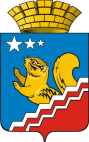 Свердловская областьГЛАВА ВОЛЧАНСКОГО ГОРОДСКОГО ОКРУГАпостановление20 июня 2018 года                                                                                                     № 278г. ВолчанскОб утверждении порядка и перечня случаев оказания на возвратной и (или) безвозвратной основе за счет средств местного бюджета дополнительной помощи при возникновении неотложной необходимости в проведении капитального ремонта общего имущества в многоквартирных домах, расположенных на территории Волчанского городского округаВ соответствии с пунктами 9.2, 9.3 части 1 статьи 14, статьями 161 и 165 Жилищного кодекса Российской Федерации, статьей 78 Бюджетного кодекса Российской Федерации, статьей 6 Закона Свердловской области от 19.12.2013 года № 127-ОЗ «Об обеспечении проведения капитального ремонта общего 
имущества в многоквартирных домах на территории Свердловской области», Федеральным законом от 20.12.2017 № 399-ФЗ «О внесении изменений 
в Жилищный кодекс Российской Федерации и статью 16 Закона Российской Федерации «О приватизации жилищного фонда в Российской Федерации», статьями 161, 165 Жилищного кодекса Российской Федерации, статьями 
16, 17, 20 Федерального закона от 06.10.2003 № 131-ФЗ «Об общих принципах организации местного самоуправления в Российской Федерации», Уставом Волчанского городского округа, ПОСТАНОВЛЯЮ:1. Утвердить Порядок оказания на возвратной и (или) безвозвратной основе за счет средств местного бюджета дополнительной помощи при возникновении неотложной необходимости в проведении капитального ремонта общего имущества в многоквартирных домах, расположенных на территории Волчанского городского округа (Приложение № 1).2. Утвердить Перечень услуг и (или) работ по капитальному ремонту общего имущества в многоквартирном доме, расположенном на территории Волчанского городского округа (Приложение № 2).3. Утвердить состав Комиссии по принятию решения о предоставлении субсидии из бюджета Волчанского городского округа на проведение капитального ремонта общего имущества в многоквартирных домах, расположенных на территории городского (Приложение № 3).4. Настоящее постановление разместить на официальном сайте Волчанского городского округа в сети Интернет www.volchansk-adm.ru.3. Контроль за исполнением настоящего постановления оставляю за собой.Глава городского округа					                   А.В. Вервейнвосемнадцать т	Приложение № 1	к постановлению главы		Волчанского городского округа	от 20.06.2018 г. № 278Порядок оказания на безвозмездной и безвозвратной основе дополнительной помощи за счет средств местного бюджета при возникновении неотложной необходимости в проведении капитального ремонта общего имущества в многоквартирных домах, расположенных на территории Волчанского городского округа 1. Настоящий порядок оказания на безвозмездной и безвозвратной основе дополнительной помощи за счет средств местного бюджета при возникновении неотложной необходимости в проведении капитального ремонта общего имущества в многоквартирных домах (далее - Порядок) определяет основания и условия предоставления субсидий юридическим лицам из бюджета Волчанского городского округа, порядок возврата субсидий в случае нарушения условий, предусмотренных при их предоставлении.2. Настоящий Порядок не распространяется на жилые дома, признанные в установленном порядке аварийными и подлежащими сносу.3. Порядок разработан в соответствии с Бюджетным кодексом Российской Федерации, Жилищным кодексом Российской Федерации.4. Предоставление субсидий из бюджета Волчанского городского округа юридическим лицам для оказания на безвозмездной и безвозвратной основе в виде дополнительной помощи за счет средств местного бюджета при возникновении неотложной необходимости в проведении капитального ремонта общего имущества в многоквартирных домах, расположенных на территории Волчанского городского округа, а также на проведение аварийно-восстановительных работ на общем имуществе собственников многоквартирных домов.5. Субсидии предоставляются в пределах бюджетных ассигнований, предусмотренных в бюджете Волчанского городского округа,                                  на соответствующий финансовый год и лимитов бюджетных обязательств, утвержденных постановлением главы Волчанского городского округа, на цели, указанные в настоящем порядке.7. Многоквартирный жилой дом не должен быть включен в региональную Программу капитального ремонта Свердловской области на текущий краткосрочный период.8. Многоквартирный жилой дом должен быть оборудован общедомовыми приборами учета всех коммунальных ресурсов в соответствии со степенью благоустройства и перечнем коммунальных услуг предоставляемых собственникам и нанимателям помещений (за исключением случаев технической невозможности установки данных приборов, подтвержденной в установленном законодательством Российской Федерации порядке).9. Общий сбор взносов собственников на капитальный ремонт в многоквартирном жилом  доме на момент обращения за предоставлением субсидии из местного бюджета на оказание дополнительной помощи                               в проведении капитального ремонта общего имущества в многоквартирном доме, не должен составлять менее 90 процентов от общей суммы начисленных взносов на капитальный ремонт за весь период с момента включения многоквартирного дома в региональную программу.10. В многоквартирном жилом доме, по которому поступило обращение об оказании дополнительной помощи в проведении капитального ремонта общего имущества, обязательно наличие Совета дома. 11. Субсидии предоставляются администрацией Волчанского городского округа, являющейся главным распорядителем средств местного бюджета (далее - Главный распорядитель). 12. В течение 10 дней со дня получения заявки от организации, товарищества собственников жилья на получение субсидии из местного бюджета, в целях оказания на безвозмездной и безвозвратной основе дополнительной помощи за счет средств местного бюджета при возникновении неотложной необходимости в проведении капитального ремонта общего имущества в многоквартирных домах, расположенных на территории Волчанского городского округа, комиссия по принятию решения                         о предоставлении субсидии из бюджета Волчанского городского округа                      на проведение капитального ремонта общего имущества в многоквартирных жилых домах, расположенных на территории Волчанского городского округа (далее – Комиссия), рассматривает и уточняет распределение данных средств между многоквартирными домами.13. Организационные мероприятия по созыву и подготовке заседаний Комиссии, подготовке решений комиссии осуществляет секретарь Комиссии. Во время отсутствия секретаря Комиссии обязанности возлагаются на лицо, исполняющее его обязанности по должности.14. Председатель Комиссии, а во время его отсутствия - заместитель председателя Комиссии проводит заседания, руководит работой комиссии. При временном отсутствии члена комиссии в связи с отпуском, командировкой, болезнью и прочими причинами, в заседании комиссии участвует лицо, исполняющее его обязанности по должности.15. Решение о предоставлении или отказе в предоставлении субсидии           в целях оказания на безвозмездной и безвозвратной основе дополнительной помощи за счет средств местного бюджета при возникновении неотложной необходимости в проведении капитального ремонта общего имущества              в многоквартирных домах, расположенных на территории Волчанского городского округа  (далее решение о выделении субсидии), оформляется в двух экземплярах и подписывается членами Комиссии.16. В течение 7 (семи) дней с даты принятия решения о выделении субсидии Главный распорядитель обязан уведомить получателя субсидии, в отношении которого  принято указанное решение.17. Критерии и категории отбора  юридических лиц для предоставления дополнительной помощи17.1. При предоставлении дополнительной помощи обязательным требованием (критерием отбора) к получателям дополнительной помощи, относящимся к категории лиц, осуществляющих управление многоквартирным домом на территории Волчанского городского округа, являются:17.1.1. заявитель не находится в стадии реорганизации, ликвидации, банкротства;17.1.2. заявитель предоставил все необходимые документы, 
в соответствии с требованиями настоящего Порядка;17.1.3. многоквартирный дом, включенный в заявление о предоставлении дополнительной помощи в качестве объекта субсидирования, не должен быть включен в региональную программу капитального ремонта на текущий краткосрочный период;17.1.4 многоквартирный дом, включенный в заявление о предоставлении дополнительной помощи в качестве объекта субсидирования, не должен быть признан аварийным и подлежащим сносу;17.1.5. многоквартирный дом, включенный в заявление о предоставлении дополнительной помощи в качестве объекта субсидирования, должен быть оборудован общедомовыми приборами  учета всех коммунальных ресурсов в соответствии со степенью благоустройства и перечнем коммунальных услуг предоставляемых собственникам и нанимателям помещений (за исключением случаев технической невозможности установки данных приборов, подтвержденной в установленном законодательством Российской Федерации порядке);17.1.6 обязательное наличие совета дома в многоквартирном доме, включенном в заявление о предоставлении дополнительной помощи в качестве объекта субсидирования;17.1.7 наличие разработанной проектно-сметной документации                             и заключения ценовой экспертизы;17.1.8. наличие договора на осуществление функции строительного контроля с муниципальным казенным учреждением «Управление городского хозяйства»;17.1.9. организация отбора подрядной организации на условиях открытого конкурса с включением в конкурсную комиссию представителя администрации Волчанского городского округа;17.1.10 обеспечение получателем субсидии проведения капитального ремонта общего имущества многоквартирного дома собственными финансовыми средствами в размере не менее 20 процентов общей стоимости капитального ремонта при соблюдении условий, предусмотренных настоящим Порядком.18. Перечень случаев оказания дополнительной помощи из местного бюджета Волчанского городского округа на проведение капитального ремонта, а также на проведение аварийно-восстановительных работ на общем имуществе собственников многоквартирных домов указан в приложении № 2 к настоящему постановлению.19. Получателями субсидий являются управляющие жилищным фондом организации, товарищества собственников жилья (далее - Получатель), не находящиеся в стадии банкротства или ликвидации юридического лица, осуществляющие управление многоквартирным домом.20. Субсидии предоставляются на проведение капитального ремонта,                         а также на проведение аварийно-восстановительных работ на общем имуществе собственников многоквартирных домов, требующие незамедлительного выполнения. 21. Субсидия предоставляется на основании Соглашения, заключенного между Главным распорядителем и Получателем (приложение № 1 к настоящему Порядку).22. Средства, полученные Получателем из бюджета Волчанского городского округа в форме Субсидий, носят целевой характер и не могут быть использованы на иные цели. Нецелевое использование бюджетных средств влечет применение мер ответственности, предусмотренных бюджетным, административным, уголовным законодательством Российской Федерации.23. Для получения субсидии Получатель представляет Главному распорядителю следующие документы:23.1. Копии протоколов общего собрания собственников                                               в многоквартирном доме или итоговых протоколов о передаче права 
на управление многоквартирным домом, выписку из реестра многоквартирных домов, включенных в лицензию управления, копия протокола о выборе совета дома, копии актов допуска общедомовых приборов учета коммунальных ресурсов, копии актов о выявлении случаев технической невозможности установки общедомовых приборов учета коммунальных ресурсов (при наличии оснований).23.2. Обоснование необходимости проведения работ (экспертное заключение по результатам технического обследования строительных конструкций).23.3. Проектно-сметную документацию на проведение работ с приложением заключения ценовой экспертизы.23.4. Справку по начислению и сбору взносов на капитальный ремонт, выданную Региональным оператором (уполномоченной организаций) за весь период с момента включения многоквартирного дома в региональную программу.23.5. Счета-фактуры (если работы выполнены), счета.23.6. Техническое задание.23.7. Документы проектной организации на право выполнения работ (при условии обязательной разработки проектной документации на отдельные виды работ).23.8. Договоры подряда на выполнение работ.23.9. Информацию о результатах открытого конкурса по отбору подрядной организации (копии конкурсной документации, извещений, протоколов).23.10. Счет на предоставление Субсидии.23.11. Копии платежных поручений на оплату выполненных работ подрядными организациями.23.12. Акт выполненных работ, составленный пообъектно. 23.13. Справки о стоимости выполненных работ и затрат унифицированной формы № КС-2, КС-3, составленной пообъектно.23.14. Акт приемки после аварийно-восстановительных работ.23.15. Расчет процента  проведения капитального ремонта за счет собственных финансовых средств получателя от общей стоимости капитального ремонта.24. Главный распорядитель направляет  документы Получателя, предоставленные в соответствии с пунктом 23 на проверку в муниципальное  казенное учреждение «Управление городского хозяйства».25. Муниципальное  казенное учреждение «Управление городского хозяйства» осуществляет проверку документов Получателя, предоставленных в соответствии с пунктом 23 и направляет заключение                    по результатам проверки в Комиссию.26. Комиссия на основании заключения Муниципального казенного учреждения «Управление городского хозяйства» по результатам проверки  документов Получателя, предоставленного принимает решение 
о предоставлении Получателю субсидии.27. На основании решения Комиссии о предоставлении получателю субсидии Волчанского городского округа (Муниципальное  казенное учреждение «Управление городского хозяйства») (далее МКУ «УГХ») готовит проект Соглашения, в соответствии с пунктом 21  настоящего Порядка. Ответственным за сопровождение проекта Соглашения о предоставлении субсидии является МКУ «УГХ».Соглашение заключается в течение 10 дней с момента  принятия решения Комиссией о предоставлении субсидии, в соответствии с пунктом 26 настоящего Порядка.28. На основании документов, указанных в пунктах 23, 25, 26 настоящего Порядка, Главный распорядитель заключает с Получателем субсидии Соглашение о предоставлении субсидии из бюджета Волчанского городского округа на оказание на безвозмездной и безвозвратной основе дополнительной помощи за счет средств местного бюджета  при возникновении неотложной необходимости в проведении капитального ремонта общего имущества в многоквартирных домах.29. МКУ «УГХ» направляет Соглашение с приложением документов перечисленных в пункте 23 настоящего Порядка в отдел бухгалтерского учета администрации Волчанского городского округа на оплату.28. Финансовый отдел администрации Волчанского городского округа на основании Соглашения, заключенного между Главным распорядителем и Получателем, счета на предоставление Субсидии перечисляет бюджетные средства с лицевого счета на расчетный счет Получателя, открытый в пределах лимитов бюджетных обязательств.29. Если общая сумма заявки на финансирование превышает ассигнования, предусмотренные в бюджете Волчанского городского округа на текущий финансовый год, то размер Субсидии определяется решением Комиссии.30. В предоставлении Субсидии отказывается:30.1. Если документы, указанные в пункте 23 настоящего Порядка,                       не представлены в ненадлежащем виде или содержат недостоверные сведения.30.2. Если предоставление Субсидии повлечет превышение установленного администрацией Волчанского городского округа обязательства на текущий финансовый год.30.3. Если Получатель не соответствует условиям предоставления субсидии, предусмотренным пунктом 17 настоящего Порядка.31. Главный распорядитель осуществляет расчет суммы Субсидий                   для конкретного Получателя.32. Распределение Субсидий по объектам с указанием размеров                            в отношении каждого объекта утверждается постановлением администрации Волчанского городского округа.33. Получатель несет ответственность, установленную действующим законодательством Российской Федерации за нецелевое использование бюджетных средств (Субсидий).34. В случаях выявления нарушений условий предоставления Субсидий либо в случаях их нецелевого использования, Субсидии по требованию Главного распорядителя подлежат возврату Получателем в бюджет Волчанского городского округа в 10-дневный срок. При отказе от добровольного возврата указанные средства взыскиваются в судебном порядке в соответствии с законодательством Российской Федерации.35. Финансовый контроль целевого использования бюджетных средств осуществляют Главный распорядитель и финансовый отдел администрации Волчанского городского округа.	Приложение № 1	к постановлению главы		Волчанского городского округа	от 20.06.2018 г. № 278СОГЛАШЕНИЕ № ___о предоставлении субсидий из бюджета Волчанского городского округаюридическим лицам на безвозмездной и безвозвратной основе дополнительной помощи при возникновении неотложной необходимости в проведении капитального ремонта общего имущества 
в многоквартирном доме на проведение аварийно-восстановительных работ  общего  имущества собственников, расположенном на территории Волчанского городского округаг. Волчанск                                                  «___» ____________ 20____ г.Администрация Волчанского городского округа, именуемая в дальнейшем «администрация», в лице главы Волчанского городского округа Вервейна Александра Вячеславовича, действующего на основании Устава, утвержденного решением Волчанской городской Думы 
от 09.06.2005 № 100, и _________________________________, в лице ________________________________, действующего на основании _____________, именуемое в дальнейшем «Получатель» с другой стороны, именуемые в дальнейшем Стороны, в целях реализации постановления администрации Волчанского городского округа от _______ № ________ «Об утверждении порядка и случаев оказания на безвозмездной и  безвозвратной основе  за счет средств местного бюджета  дополнительной помощи при возникновении неотложной необходимости  в проведении капитального  ремонта общего имущества в многоквартирных домах, расположенных на территории Волчанского городского округа» заключили настоящее Соглашение о нижеследующем (далее Порядок предоставления субсидий), приказом  финансовый отдел администрации Волчанского городского округа от_____________ № _________ «Об утверждении типовых форм соглашений (договоров) о предоставлении из бюджета Волчанского городского округа субсидий юридическим лицам (за исключением государственных (муниципальных) учреждений, индивидуальным предпринимателям, физическим лицам – производителям товаров, работ, услуг», заключили настоящее  соглашение (договор) (далее Соглашение) о нижеследующем1. Предмет Соглашения1.1. Предметом настоящего Соглашения является предоставление из бюджета Волчанского городского округа в 20___ году __________________________________________________________________(наименование-получателя)субсидии из бюджета Волчанского городского округа на  безвозмездной и безвозвратной основе дополнительной помощи  дополнительной помощи при возникновении неотложной необходимости в проведении капитального ремонта общего имущества в многоквартирных домах, расположенных на территории Волчанского городского округа (далее – Субсидии) по кодам классификации расходов бюджетов Российской Федерации: год Главного распорядителя_________________, раздел______________________, подраздел________________, целевая статья_________________, вид расходов_________________, в рамках ________________________________________________________________                                 (наименование подпрограммы муниципальной программы Волчанского городского округа)2. Размер субсидии2.1. Размер субсидии, предоставляемой из бюджета Волчанского городского округа  в соответствии с настоящим Соглашением  составляет в 20__ году________________________________________ (___________________) рублей.                                    (сумма прописью) 3. Условия предоставления Субсидии3.1. Соответствие Получателя требованиям, установленным Порядком предоставления субсидий.3.2. Предоставление Получателем документов, необходимых для получения Субсидии, в соответствии с приложением № ___ к настоящему соглашению, соответствие указанных документов требованиям, установленным Порядком предоставления субсидий.3.3. Определение направления расходов, на финансовое обеспечение которых предоставляется Субсидия, в соответствии с приложением № ___                      к настоящему соглашению.3.4. Установление запрета на конвертацию в иностранную валюту средств Субсидии, за исключением операций, определяемых в соответствии с Порядком предоставления субсидии.3.5. Направление Получателем на достижение целей, указанных в пункте 1.1 настоящего соглашения, собственных и (или) привлеченных средств (заемные и кредитные средства, средства спонсоров и другие средства, полученные организацией со стороны, за исключением средств, полученных 
из бюджетов бюджетной системы Российской Федерации) в размере не менее_____процентов общего объема Субсидии (в случае если это требование установлено Порядком предоставления субсидий).3.6. Согласие Получателя на осуществление Главным распорядителем и органами муниципального финансового контроля проверок соблюдения Получателем условий, целей и порядка предоставления Субсидии.3.7. Иные условия в соответствии с Порядком предоставления субсидий (указываются иные конкретные условия).4. Порядок перечисления Субсидии4.1. Перечисление Субсидии осуществляется в установленном порядке на счет____________________________________________________________,(реквизиты счета Получателя)открытый в __________________________________________________.4.2. Срок (периодичность) перечисления Субсидии: ________________.Перечисление Субсидии осуществляется Главным распорядителем после предоставления Получателем документов, подтверждающих возникновение соответствующих денежных обязательств.4.3. Главный распорядитель отказывает Получателю в предоставлении Субсидии в случаях, установленных Порядком предоставления субсидий.5. Права и обязанности Сторон 5.1. Главный распорядитель обязуется5.1.1. рассмотреть в порядке и в сроки, установленные Порядком предоставления субсидий, представленные Получателем документы;5.1.2. обеспечить предоставление субсидии _______________________                                                                                                                                                                                  (наименование Получателя)в порядке и на условиях, установленных Порядком предоставления субсидий 
и настоящим соглашением;5.1.3. обеспечить перечисление Субсидии на счет Получателя, указанный               в пункте 4.1 соглашения;5.1.4. определить показатели результативности в соответствии                              с приложением № ___ к настоящему соглашению и осуществлять оценку их достижения;5.1.5. осуществлять контроль за соблюдением Получателем условий, целей и порядка предоставления Субсидии;5.1.6. в случае если _________________________________                                                                   (наименование Получателя)допущены нарушения условий предоставления Субсидии, нецелевое использование Субсидии, не достигнуты значения показателей результативности, установленных в приложении № _______ к настоящему соглашению, а также в случае образования не использованного в отчетном финансовом году остатка Субсидии и отсутствия решения Главного распорядителя, принятого по согласованию с финансовым управлением Волчанского городского округа, о наличии потребности в указанных средствах, предусмотренных настоящим соглашением, направлять Получателю требование о возврате средств Субсидии в бюджет Волчанского городского округа в срок _____________.Требование о возврате средств Субсидии в бюджет Волчанского городского округа подготавливается Главным распорядителем в письменной форме с указанием Получателя, платежных реквизитов, срока возврата и суммы Субсидии, подлежащей возврату (с приложением порядка расчета (при необходимости));5.1.7. в случае если ________________________________________                                                                                  (наименование Получателя)не достигнуты установленные значения показателей  результативности,применять штрафные санкции, рассчитываемые в соответствии с приложением № ___ к настоящему соглашению;5.1.8. выполнять иные обязательства, установленные бюджетным законодательством Российской Федерации, Порядком предоставления субсидий и настоящим соглашением (указываются иные конкретные обязательства).5.2. Главный распорядитель вправе5.2.1. запрашивать у Получателя документы и материалы, необходимые для осуществления контроля за соблюдением условий предоставления Субсидии;5.2.2. принимать по согласованию с финансовым управлением Волчанского городского округа решение о наличии потребности Получателя в остатках субсидий, не использованных в отчетном финансовом году;5.2.3. осуществлять иные права, установленные бюджетным законодательством Российской Федерации, Порядком предоставления субсидий и настоящим соглашением (указываются иные конкретные права).5.3. Получатель обязуется5.3.1. обеспечить выполнение условий предоставления Субсидии, установленных настоящим соглашением, в том числе5.3.1.1. предоставить Главному распорядителю документы, необходимые для предоставления субсидии, указанные в приложении № ___ к настоящему соглашению, соответствующие требованиям, установленным Порядком предоставления субсидий;5.3.1.2. направлять средства Субсидии на финансовое обеспечение расходов, указанных в приложении № ___ к настоящему соглашению;5.3.1.3. не конвертировать в иностранную валюту средства Субсидии, за исключением операций, определяемых в соответствии с Порядком предоставления субсидии;5.3.1.4. направлять на достижение целей, указанных в пункте 1.1 настоящего соглашения, собственные и (или) привлеченные средства в размере согласно пункту 3.5 настоящего соглашения;5.3.1.5. обеспечить использование субсидии в срок: ______________;5.3.1.6. обеспечить исполнение в срок _____ требований Главного распорядителя, указанного в 5.1.6. настоящего соглашения;5.3.1.7. обеспечить достижение значений показателей результативности, установленных в приложении №___ к настоящему соглашению;5.3.1.8. вести обособленный учет операций со средствами Субсидии;5.3.1.9.  обеспечить  представление Главному  распорядителю                                   не позднее ___________________ числа месяца, следующего за ____________________________,  в котором (квартал, месяц) была получена Субсидия отчета о расходах, на финансовое обеспечение которых предоставляется Субсидия, по форме согласно приложению № 1 к настоящему Соглашению, иных отчетов (в случае если такие требования установлены Порядком предоставления субсидий);5.3.1.10. выполнить иные обязательства, установленные бюджетным законодательством Российской Федерации, Порядком предоставления субсидий и настоящим соглашением (указываются иные конкретные обязанности).5.4. Получатель вправе5.4.1. обращаться к Главному распорядителю за разъяснениями в связи                     с исполнением настоящего соглашения;5.4.2. направлять Главному распорядителю ходатайство об использовании в текущем финансовом году не использованных в отчетном финансовом году остатков субсидий;5.4.3. осуществлять расходы, источником финансового обеспечения которых являются не использованные в отчетном финансовом году остатки субсидий, при принятии Главным распорядителем по согласованию                                  с финансовым отделом администрации Волчанского городского округа решения о наличии потребности в указанных средствах;5.4.4. осуществлять иные права, установленные бюджетным законодательством Российской Федерации, Порядком предоставления субсидий и настоящим соглашением.6. Ответственность Сторон6.1. В случае неисполнения или ненадлежащего исполнения своих обязательств по настоящему соглашению Стороны несут ответственность                          в соответствии с законодательством Российской Федерации.7. Заключительные положения7.1. Споры, возникающие между Сторонами в связи с исполнением настоящего соглашения, решаются ими, по возможности, путем проведения переговоров с оформлением соответствующих протоколов или иных документов. При  недостижении  согласия споры между Сторонами решаются             в судебном порядке.7.2. Соглашение вступает в силу после его подписания Сторонами                      и действует до «__» ___________ 20__ года/полного исполнения Сторонами своих обязательств, кроме обязательства по перечислению Субсидии                                в соответствии с пунктом 4.2 настоящего соглашения.Обязательство по перечислению Субсидии, указанное в пункте 4.2 настоящего соглашения, прекращается по окончании финансового года,              в котором заключено соглашение, за исключением случаев, прямо предусмотренных нормативными правовыми актами Волчанского городского округа.7.3. Изменение настоящего соглашения осуществляется по инициативе Сторон в письменной форме в виде дополнительного соглашения к настоящему соглашению, которое является его неотъемлемой частью и вступает в действие после его подписания Сторонами.7.4. Расторжение настоящего соглашения возможно при взаимном согласии Сторон.Расторжение настоящего соглашения в одностороннем порядке возможно по требованию Главного распорядителя в случае не достижения Получателем установленных соглашением показателей результативности.7.5. Настоящее соглашение заключено Сторонами в двух экземплярах, имеющих равную юридическую силу, по одному для каждой из Сторон.8. Юридические адреса и платежные реквизиты СторонНаименование                                                         Наименование ПолучателяГлавного распорядителя                                                                                 Место нахождения:Место нахождения:                                                 (юридический адрес)(юридический адрес)Платежные реквизиты:                                           Платежные реквизиты:                               9. Подписи СторонКраткое наименование                                           Краткое наименованиеГлавного распорядителя                                        получателя Субсидии_____________/______________             ______________/______________     (подпись)     (И.О. Фамилия)                     (подпись)         (И.О. Фамилия)	Приложение № 1	к постановлению главы		Волчанского городского округа	от 26.11.2018 г.  № 560ОТЧЕТоб использовании субсидий из бюджета Волчанского городского округа, представленной на безвозмездной и  безвозвратной  основе дополнительной помощи при возникновении неотложной необходимости в проведении капитального ремонта общего имущества 
в многоквартирном доме расположенного по адресу ___________________  на территории Волчанского городского округа, за ________________(месяц, год)    Руководитель       ______________                             ___________________________                                          (подпись)                                             (расшифровка подписи)    Исполнитель, подпись, тел.	Приложение № 2	к постановлению главы	Волчанского городского округа	от 20.06.2018 г. № 278Перечень случаев оказания на безвозмездной и безвозвратной основе 
за счет средств местного бюджета дополнительной помощи 
при возникновении неотложной необходимости в проведении капитального ремонта  общего имущества в многоквартирных жилых домах, расположенных на территории Волчанского городского округа Перечень случаев оказания на возвратной и (или) безвозвратной основе за счет средств местного бюджета дополнительной помощи 
при возникновении неотложной необходимости в проведении  капитального ремонта общего имущества в многоквартирных домах, расположенных 
на территории Волчанского городского округа,  включает  в себя проведение следующих аварийно-восстановительных работ и (или) услуг общего имущества собственников многоквартирных домовРемонт внутридомовых инженерных систем электро-, тепло-, газо-, водоснабжения, водоотведения.Ремонт крыши.Ремонт подвальных помещений, относящихся к общему имуществу в многоквартирном доме.Ремонт фасада.Ремонт фундамента многоквартирного дома.	Приложение № 3	к постановлению главы	Волчанского городского округа	от 20.06.2018 г. № 278СОСТАВКомиссии по принятию решения о предоставлении субсидии из бюджета Волчанского городского округа на проведение капитального ремонтаобщего имущества в многоквартирных домах, расположенных натерритории Волчанского городского округа                                п/пНаименование объекта, адресВид работСрок выполнения работПлановая стоимось  капитального ремонтаСумма выполненных работ по актам выполненных работ, (форма КС-2, КС-3), руб. Получено субсидий из бюджета Волчанского городского округа  (тыс.руб.)Освоено  в отчетном периоде  (тыс.руб.)Отклонение, (тыс.руб.) Причина отклонения12345678910в том числеПредседатель комиссии:ВервейнАлександр Вячеславович-глава Волчанского городского округаЗаместитель председателя Комиссии:БородулинаИнна Вениаминовна-заместитель главы администрации Волчанского городского округа по социальным вопросамСекретарь Комиссии:Михайлова Вероника Сергеевна-старший инспектор отдела ЖКХ, строительства и архитектуры администрации Волчанского городского округаЧлены комиссии:Докукин Владимир Анатольевич-директор муниципального казенного учреждения «Управление городского хозяйства»Капитанов Виктор Валерьевич-председатель Комиссии по экономической политике, бюджету и налогамКлементьеваЮлия Павловна-начальник отдела ЖКХ, строительства и архитектуры администрации Волчанского городского округаКоневаЕлена Альбертовна-начальник отдела отчетности и учета администрации Волчанского городского округаПермяковАндрей Юрьевич-председатель думы Волчанского городского округаСимоноваТатьяна Валерьевна-начальник финансового отдела администрации Волчанского городского округа